§3-715.  Transactions authorized for personal representatives; exceptionsExcept as restricted or otherwise provided by the will or by an order in a formal proceeding and subject to the priorities stated in section 3‑902, a personal representative, acting reasonably for the benefit of the interested persons, may properly:  [PL 2017, c. 402, Pt. A, §2 (NEW); PL 2019, c. 417, Pt. B, §14 (AFF).]1.  Retain assets pending distribution.  Retain assets owned by the decedent pending distribution or liquidation including those in which the representative is personally interested or that are otherwise improper for trust investment;[PL 2017, c. 402, Pt. A, §2 (NEW); PL 2019, c. 417, Pt. B, §14 (AFF).]2.  Receive assets.  Receive assets from fiduciaries, or other sources;[PL 2017, c. 402, Pt. A, §2 (NEW); PL 2019, c. 417, Pt. B, §14 (AFF).]3.  Perform decedent's contracts.  Perform, compromise or refuse performance of the decedent's contracts that continue as obligations of the estate, as the personal representative may determine under the circumstances.  In performing enforceable contracts by the decedent to convey or lease land, the personal representative, among other possible courses of action, may:A.  Execute and deliver a deed of conveyance for cash payment of all sums remaining due or the purchaser's note for the sum remaining due secured by a mortgage or deed of trust on the land; or  [PL 2017, c. 402, Pt. A, §2 (NEW); PL 2019, c. 417, Pt. B, §14 (AFF).]B.  Deliver a deed in escrow with directions that the proceeds, when paid in accordance with the escrow agreement, be paid to the successors of the decedent, as designated in the escrow agreement;  [PL 2017, c. 402, Pt. A, §2 (NEW); PL 2019, c. 417, Pt. B, §14 (AFF).][PL 2017, c. 402, Pt. A, §2 (NEW); PL 2019, c. 417, Pt. B, §14 (AFF).]4.  Satisfy charitable pledges.  Satisfy written charitable pledges of the decedent irrespective of whether the pledges constituted binding obligations of the decedent or were properly presented as claims, if in the judgment of the personal representative the decedent would have wanted the pledges completed under the circumstances;[PL 2017, c. 402, Pt. A, §2 (NEW); PL 2019, c. 417, Pt. B, §14 (AFF).]5.  Invest liquid assets.  If funds are not needed to meet debts and expenses currently payable and are not immediately distributable, deposit or invest liquid assets of the estate, including money received from the sale of other assets, in federally insured interest-bearing accounts, readily marketable secured loan arrangements or other prudent investments that would be reasonable for use by trustees generally;[PL 2017, c. 402, Pt. A, §2 (NEW); PL 2019, c. 417, Pt. B, §14 (AFF).]6.  Acquire, sell, manage or abandon assets.  Acquire or dispose of an asset, including land in this or another state, for cash or on credit, at public or private sale; and manage, develop, improve, exchange, partition, change the character of or abandon an estate asset;[PL 2017, c. 402, Pt. A, §2 (NEW); PL 2019, c. 417, Pt. B, §14 (AFF).]7.  Make repairs or alterations.  Make ordinary or extraordinary repairs or alterations in buildings or other structures, demolish any improvements and raze existing or erect new party walls or buildings;[PL 2017, c. 402, Pt. A, §2 (NEW); PL 2019, c. 417, Pt. B, §14 (AFF).]8.  Manage real estate.  Subdivide, develop or dedicate land to public use; make or obtain the vacation of plats and adjust boundaries; adjust differences in valuation on exchange or partition by giving or receiving considerations; or dedicate easements to public use without consideration;[PL 2017, c. 402, Pt. A, §2 (NEW); PL 2019, c. 417, Pt. B, §14 (AFF).]9.  Enter leases.  Enter for any purpose into a lease as lessor or lessee, with or without option to purchase or renew, for a term within or extending beyond the period of administration;[PL 2017, c. 402, Pt. A, §2 (NEW); PL 2019, c. 417, Pt. B, §14 (AFF).]10.  Enter mineral leases.  Enter into a lease or arrangement for exploration and removal of minerals or other natural resources or enter into a pooling or unitization agreement;[PL 2017, c. 402, Pt. A, §2 (NEW); PL 2019, c. 417, Pt. B, §14 (AFF).]11.  Abandon property.  Abandon property when, in the opinion of the personal representative, it is valueless or is so encumbered or is in condition that it is of no benefit to the estate;[PL 2017, c. 402, Pt. A, §2 (NEW); PL 2019, c. 417, Pt. B, §14 (AFF).]12.  Vote securities.  Vote stocks or other securities in person or by general or limited proxy;[PL 2017, c. 402, Pt. A, §2 (NEW); PL 2019, c. 417, Pt. B, §14 (AFF).]13.  Pay sums chargeable against securities.  Pay calls, assessments and other sums chargeable or accruing against or on account of securities, unless barred by the provisions relating to claims;[PL 2017, c. 402, Pt. A, §2 (NEW); PL 2019, c. 417, Pt. B, §14 (AFF).]14.  Hold security through nominee.  Hold a security in the name of a nominee or in other form without disclosure of the interest of the estate, but the personal representative is liable for any act of the nominee in connection with the security;[PL 2017, c. 402, Pt. A, §2 (NEW); PL 2019, c. 417, Pt. B, §14 (AFF).]15.  Obtain insurance.  Insure the assets of the estate against damage, loss and liability and the personal representative against liability as to 3rd persons;[PL 2017, c. 402, Pt. A, §2 (NEW); PL 2019, c. 417, Pt. B, §14 (AFF).]16.  Borrow or advance money.  Borrow money with or without security to be repaid from the estate assets or otherwise; and advance money for the protection of the estate;[PL 2017, c. 402, Pt. A, §2 (NEW); PL 2019, c. 417, Pt. B, §14 (AFF).]17.  Compromise claims.  Effect a fair and reasonable compromise with any debtor or obligor or extend, renew or in any manner modify the terms of any obligation owing to the estate.  If the personal representative holds a mortgage, pledge or other lien upon property of another person, the personal representative may, in lieu of foreclosure, accept a conveyance or transfer of encumbered assets from the owner in satisfaction of the indebtedness secured by lien;[PL 2017, c. 402, Pt. A, §2 (NEW); PL 2019, c. 417, Pt. B, §14 (AFF).]18.  Pay expenses.  Pay taxes, assessments, compensation of the personal representative and other expenses incident to the administration of the estate;[PL 2017, c. 402, Pt. A, §2 (NEW); PL 2019, c. 417, Pt. B, §14 (AFF).]19.  Exercise stock rights.  Sell or exercise stock subscription or conversion rights; consent, directly or through a committee or other agent, to the reorganization, consolidation, merger, dissolution or liquidation of a corporation or other business enterprise;[PL 2017, c. 402, Pt. A, §2 (NEW); PL 2019, c. 417, Pt. B, §14 (AFF).]20.  Allocate income and expenses.  Allocate items of income or expense to either estate income or principal, as permitted or provided by law;[PL 2017, c. 402, Pt. A, §2 (NEW); PL 2019, c. 417, Pt. B, §14 (AFF).]21.  Employ and act through agents.  Employ persons, including attorneys, auditors, investment advisors or agents, even if they are associated with the personal representative, to advise or assist the personal representative in the performance of administrative duties; act without independent investigation upon their recommendations; and instead of acting personally, employ one or more agents to perform any act of administration, whether or not discretionary;[PL 2017, c. 402, Pt. A, §2 (NEW); PL 2019, c. 417, Pt. B, §14 (AFF).]22.  Prosecute or defend claims.  Prosecute or defend claims or proceedings in any jurisdiction for the protection of the estate and of the personal representative in the performance of the personal representative's duties;[PL 2017, c. 402, Pt. A, §2 (NEW); PL 2019, c. 417, Pt. B, §14 (AFF).]23.  Alienate property.  Sell, mortgage or lease any real or personal property of the estate or any interest in the property for cash or credit or for part cash and part credit, with or without security for unpaid balances;[PL 2017, c. 402, Pt. A, §2 (NEW); PL 2019, c. 417, Pt. B, §14 (AFF).]24.  Continue any business.  Continue any unincorporated business or venture in which the decedent was engaged at the time of death:A.  In the same business form for a period of not more than 4 months from the date of appointment of a general personal representative if continuation is a reasonable means of preserving the value of the business including good will;  [PL 2017, c. 402, Pt. A, §2 (NEW); PL 2019, c. 417, Pt. B, §14 (AFF).]B.  In the same business form for any additional period of time that may be approved by order of the court in a formal proceeding to which the persons interested in the estate are parties; or  [PL 2017, c. 402, Pt. A, §2 (NEW); PL 2019, c. 417, Pt. B, §14 (AFF).]C.  Throughout the period of administration if the business is incorporated by the personal representative and if none of the probable distributees of the business who are competent adults object to its incorporation and retention in the estate;  [PL 2017, c. 402, Pt. A, §2 (NEW); PL 2019, c. 417, Pt. B, §14 (AFF).][PL 2017, c. 402, Pt. A, §2 (NEW); PL 2019, c. 417, Pt. B, §14 (AFF).]25.  Incorporate any business.  Incorporate any business or venture in which the decedent was engaged at the time of death;[PL 2017, c. 402, Pt. A, §2 (NEW); PL 2019, c. 417, Pt. B, §14 (AFF).]26.  Contract without personal liability.  Provide for exoneration of the personal representative from personal liability in any contract entered into on behalf of the estate;[PL 2017, c. 402, Pt. A, §2 (NEW); PL 2019, c. 417, Pt. B, §14 (AFF).]27.  Distribute the estate.  Satisfy and settle claims and distribute the estate as provided in this Code; and[PL 2017, c. 402, Pt. A, §2 (NEW); PL 2019, c. 417, Pt. B, §14 (AFF).]28.  Environmental compliance.  Exercise any power described in section 1‑110 relating to compliance with environmental laws.[PL 2017, c. 402, Pt. A, §2 (NEW); PL 2019, c. 417, Pt. B, §14 (AFF).]SECTION HISTORYPL 2017, c. 402, Pt. A, §2 (NEW). PL 2017, c. 402, Pt. F, §1 (AFF). PL 2019, c. 417, Pt. B, §14 (AFF). The State of Maine claims a copyright in its codified statutes. If you intend to republish this material, we require that you include the following disclaimer in your publication:All copyrights and other rights to statutory text are reserved by the State of Maine. The text included in this publication reflects changes made through the First Regular and First Special Session of the 131st Maine Legislature and is current through November 1. 2023
                    . The text is subject to change without notice. It is a version that has not been officially certified by the Secretary of State. Refer to the Maine Revised Statutes Annotated and supplements for certified text.
                The Office of the Revisor of Statutes also requests that you send us one copy of any statutory publication you may produce. Our goal is not to restrict publishing activity, but to keep track of who is publishing what, to identify any needless duplication and to preserve the State's copyright rights.PLEASE NOTE: The Revisor's Office cannot perform research for or provide legal advice or interpretation of Maine law to the public. If you need legal assistance, please contact a qualified attorney.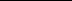 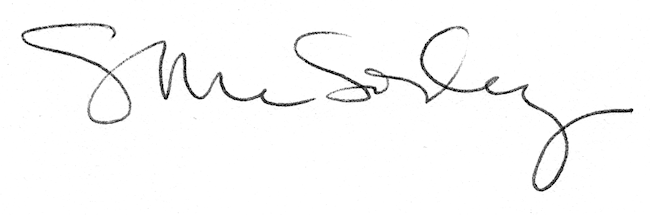 